«УТВЕРЖДАЮ»Председатель Контрольно-счетного органа муниципального образования «Ленский район»  ________________Г.Б. Гурьянова«11» сентября 2019 г.ОТЧЕТ по результатам контрольного мероприятия  «Проверка нормативов штатной численности персонала муниципальных учреждений культурно-досугового типа и библиотек»Ленск2019г.1. Основание для проведения контрольного мероприятия: пп. 2.1.1 п. 2.1 раздела 2 плана работы КСО МО «Ленский район» на II полугодие 2019 г.  2. Предмет контрольного мероприятия: Утвержденные нормативы штатной численности персонала муниципальных учреждений культурно-досугового типа и библиотек муниципального образования «Ленский район». 3. Объект контрольного мероприятия: Учреждения культуры муниципального образования «Ленский район». 4. Срок проведения контрольного мероприятия: с 16.07.2019 года по 11.09.2019 года. 5. Цели контрольного мероприятия:5.1. Цель 1: Провести анализ нормативной правовой базы и иных документов, регламентирующих применение нормативов штатной численности работников муниципальных учреждений культурно-досугового типа и библиотек в муниципальном образовании «Ленский район».   5.2. Цель 2: Проверить соблюдение законодательных актов Российской Федерации, Республики Саха (Якутия), муниципальных правовых актов и иных документов, регламентирующих применение нормативов штатной численности работников муниципальных учреждений культурно-досугового типа и библиотек в муниципальном образовании «Ленский район».   6. Проверяемый период: сеть и  штаты учреждений культуры на 2019-2020гг.  7. По результатам контрольного мероприятия установлено следующее: 7.1. Цель 1.В ходе проверки данного вопроса было установлено, что нормативно-правовыми актами Российской Федерации, Республики Саха (Якутия), регламентирующими применение нормативов штатной численности работников муниципальных учреждений культурно-досугового типа и библиотек, являются:Постановление Правительства РФ от 11.11.2002 г. № 804 «О Правилах разработки и утверждения типовых норм труда» (далее – Постановление Правительства № 804);Распоряжение Минкультуры России от 02.08.2017 г. № Р-965 «Об утверждении Методических рекомендаций субъектам Российской Федерации и органам местного самоуправления по развитию сети организаций культуры и обеспеченности населения услугами организаций культуры» (далее – Распоряжение Минкультуры № Р-965);Приказ Минкультуры России от 01.09.2011 г. № 906 «О нормативах штатной численности работников государственных и муниципальных учреждений культурно-досугового типа и библиотек» (вместе с «Методическими рекомендациями по применению нормативов штатной численности работников государственных и муниципальных учреждений культурно-досугового типа и центральных библиотек субъектов Российской Федерации») (далее – Приказ Минкультуры № 906);Приказ Минкультуры России от 08.04.2013 г. № 325 «Об утверждении примерного перечня должностей, отнесенных к категории административно-управленческого персонала учреждения, находящегося в ведении Министерства культуры Российской Федерации» (далее – Приказ Минкультуры № 325);Приказ Минкультуры России от 05.05.2014 г. № 763 «Об утверждении перечней должностей и профессий работников федеральных государственных учреждений, подведомственных Министерству культуры Российской Федерации, относимых к основному персоналу по видам экономической деятельности» (далее – Приказ Минкультуры № 763);Приказ Минкультуры России от 25.09.2014 г. № 1668 «Об утверждении примерного перечня должностей, отнесенных к категории вспомогательного персонала организаций, находящихся в ведении Министерства культуры Российской Федерации» (далее – Приказ Минкультуры № 1668);Приказ Минкультуры России от 30.12.2014 г. № 2477 «Об утверждении типовых отраслевых норм труда на работы, выполняемые в библиотеках» (далее – Приказ Минкультуры № 2477);Приказ Минкультуры России от 30.12.2014 г. № 2479 «Об утверждении Методических рекомендаций по формированию штатной численности государственных (муниципальных) учреждений культуры (библиотек, фильмофондов, зоопарков, музеев и других организаций музейного типа) с учетом отраслевой специфики» (далее – Приказ Минкультуры № 2479);Приказ Минкультуры России от 30.12.2015 г. № 3448 «Об утверждении типовых отраслевых норм труда на работы, выполняемые в культурно-досуговых учреждениях и других организациях культурно-досугового типа» (далее – Приказ Минкультуры № 3448);Приказ Минкультуры России от 30.12.2015 г. № 3453 «Об утверждении Методических рекомендаций по формированию штатной численности работников государственных (муниципальных) культурно-досуговых учреждений и других организаций культурно-досугового типа с учетом отраслевой специфики» (далее – Приказ Минкультуры № 3453);Приказ Минтруда России от 30.09.2013 г. № 504 «Об утверждении методических рекомендаций по разработке систем нормирования труда в государственных (муниципальных) учреждениях» (далее – Приказ Минтруда № 504); Приказ Министерства культуры и духовного развития Республики Саха (Якутия) от 24.11.2016 г. № 511 «О модельных стандартах деятельности муниципальных учреждений культуры Республики Саха (Якутия)»;Приказ Министерства культуры и духовного развития Республики Саха (Якутия) от 28.12.2018 г. № 594 «О модельных штатных расписаниях муниципальных учреждений культуры Республики Саха (Якутия)». Муниципальными правовыми актами, регламентирующими применение нормативов штатной численности работников муниципальных учреждений культурно-досугового типа и библиотек в муниципальном образовании «Ленский район», являются:Постановление главы муниципального образования «Ленский район» от 01.08.2018 г. № 01-03-653/8 «Об утверждении сети и штатов учреждений культуры Ленского района на 2019 год»;Постановление главы муниципального образования «Ленский район» от 17.10.2018 г. № 01-03-902/8 « Об утверждении модельных стандартов деятельности учреждений культуры МО «Ленский район»;Постановление главы муниципального образования «Ленский район» от 05.05.2019 г. № 01-03-418/9 «Об утверждении Положения об оплате труда работников муниципальных учреждений культуры муниципального образования «Ленский район»»; Распоряжение и.о. главы муниципального образования «Ленский район» от 11.02.2015 г. № 12-04-000106/15 «Об уполномоченном органе управления в сфере культуры МО «Ленский район» Республики Саха (Якутия)».В ходе анализа на соответствие действующему законодательству  муниципальных правовых актов было установлено следующее:Постановление главы муниципального образования «Ленский район» от 01.08.2018 г. № 01-03-653/8 «Об утверждении сети и штатов учреждений культуры Ленского района на 2019 год» (далее – Постановление главы № 01-03-653/8).В нарушение ч. 2 ст. 7 Федерального закона от 06.10.2003 г. № 131-ФЗ «Об общих принципах организации местного самоуправления в Российской Федерации» (далее – федеральный закон № 131-ФЗ) преамбула Постановления главы № 01-03-653/8 не содержит ссылки на нормативно-правовые акты, на основании и во исполнение которых, сформированы и утверждены сети и штаты учреждений культуры Ленского района на 2019 год. В п. 1.4 Приложения к Постановлению главы № 01-03-653/8 по строке 19 «Библиотека № 17 с. Чамча» по графе «01.01.2018» допущена опечатка в части отражения итогового количества штатных единиц в размере «2,25» вместо «1,25». Постановление главы муниципального образования «Ленский район» от 17.10.2018 г. № 01-03-902/8 « Об утверждении модельных стандартов деятельности учреждений культуры МО «Ленский район» (далее – Постановление главы № 01-03-902/8).  В пп. 1.2 Постановления главы № 01-03-902/8 наименование Приложения № 2 «Модельный стандарт деятельности муниципальной общедоступной библиотеки», не соответствует наименованию самого Приложения № 2.В п. 2 Постановления главы № 01-03-902/8 даны рекомендации органам местного самоуправления поселений Ленского района руководствоваться модельными стандартами деятельности учреждений культуры, тогда как, согласно ч. 3 ст.14 федерального закона № 131-ФЗ, создание условий для организации досуга и обеспечения жителей поселения услугами организаций культуры относятся к вопросам местного значения сельского поселения. Необходимо отметить, что пункт 2 Приказа Минкультуры и духовного развития Республики Саха (Якутия) «О модельных стандартах деятельности муниципальных учреждений Республики Саха (Якутия)» от 24.11.2016 г. № 511 уже содержит рекомендации для органов местного самоуправления Республики Саха (Якутия) о руководстве модельными стандартами деятельности учреждений культуры. Постановлением главы № 01-03-902/8 утверждены три модельных стандарта:Модельный стандарт деятельности муниципального культурно-досугового учреждения Республики Саха (Якутия) (Приложение № 1 к постановлению главы № 01-03-902/8).Данный стандарт является по факту копией республиканского стандарта, утвержденного Приказом Министерства культуры и духовного развития Республики Саха (Якутия) от 24.11.2016 г. № 511, который в свою очередь и является основой для разработки стандарта деятельности муниципальных культурно-досуговых учреждений муниципального образования «Ленский район». Кроме того, наименование данного модельного стандарта деятельности муниципального культурно-досугового учреждения Республики Саха (Якутия) должно быть применительно к муниципальному образованию «Ленский район» (далее – модельный стандарт деятельности КДУ).Модельный стандарт деятельности библиотек Муниципального казенного учреждения культуры «Ленская межпоселенческая централизованная библиотечная система» Муниципального образования «Ленский район» Республики Саха (Якутия) (Приложение № 2 к Постановлению главы № 01-03-902/8) (далее – модельный стандарт деятельности библиотек). Данный стандарт разработан на основании Модельного стандарта деятельности муниципальной общедоступной библиотеки Республики Саха (Якутия), утвержденного Приказом Министерства культуры и духовного развития Республики Саха (Якутия) от 24.11.2016 г. № 511 (далее – республиканский стандарт общедоступной библиотеки):По тексту, а также в таблице 1, модельного стандарта деятельности библиотек применяются сокращения терминов и понятий, которые не расшифрованы, что затрудняет понимание их смысла.  В разделе 2 модельного стандарта деятельности библиотек нарушена нумерация пунктов.В п. 2.4 набор услуг в сфере культуры должен быть отражен применительно к населению муниципального образования «Ленский район». Также данным пунктом установлено, что библиотеки, как казенные учреждения, не оказывают дополнительные библиотечные услуги на основе взимания платы, что противоречит п. 2.4 Устава МКУК «Ленская межпоселенческая централизованная библиотечная система» МО «Ленский район» РС(Я) (далее – Устав МКУК «ЛМЦБС»), утвержденного распоряжением главы муниципального образования «Ленский район» от 10.11.2011 г. № 12-04-001046/11.В последнем абзаце пп. 3.3.6 п. 3.3 модельного стандарта деятельности библиотек, после слов «в том числе административно-хозяйственного» пропущено слово «блока».В пп. 3.3.10 п. 3.3 модельного стандарта деятельности библиотек не отражено, какая система оплаты труда должна применяться в библиотеках Ленского района. Подпунктом 3.3.12 п. 3.3 не предусмотрена периодичность проведения аттестации  работников библиотек.В пп. 3.5.5 п. 3.5 модельного стандарта деятельности библиотек наименование подпункта «Другие документы. Документы, регламентирующие отношения с пользователями» не соответствует наименованию соответствующего пункта республиканского стандарта общедоступной библиотеки в части слов «другие документы». Данные слова являются продолжением перечня документов подпункта «Внутренние (локальные) документы», а сам подпункт имеет название «Документы, регламентирующие отношения с пользователями». Кроме того, данным подпунктом не регламентировано Положение о платных услугах (с перечнем видов услуг), утвержденное приказом директора учреждения в соответствии с Уставом учреждения и Прейскурант цен на платные услуги (при условии, что дополнительные библиотечные услуги на основе взимания платы будут прописаны в разделе 2 модельного стандарта деятельности библиотек).В разделе 4 модельного стандарта деятельности библиотек нарушена нумерация пунктов. Кроме того, в п. 4.3 отсутствует подпункт с номером 4.3.1.В абзаце 9 п. 5.4 некорректно отражено число 31, которое разрывает фразу «не выше второго этажа».Разделом 7 «Эффективность и качество работы» модельного стандарта деятельности библиотек не предусмотрено, какие исходные данные необходимы для проведения оценки библиотечных услуг, а также не отражены формы учета мнений потребителей библиотечно-информационных услуг (проведение социологических исследований (независимая оценка, мониторинг) по проблемам качества и уровня библиотечно-информационного обслуживания населения, опросов и других форм), что не позволяет оценить эффективность и качество работы библиотеки в полной мере.В разделе 8 «Нормативно-правовая база библиотечной деятельности» не отражен Модельный стандарт деятельности муниципальной общедоступной библиотеки Республики Саха (Якутия), утвержденный Приказом Министерства культуры и духовного развития Республики Саха (Якутия) от 24.11.2016 г. № 511.Модельный стандарт деятельности муниципального музея Республики Саха (Якутия) (Приложение № 3 к постановлению главы № 01-03-902/8) (далее – модельный стандарт деятельности музея). Данный стандарт разработан на основании Модельного стандарта деятельности муниципального музея Республики Саха (Якутия), утвержденного Приказом Министерства культуры и духовного развития Республики Саха (Якутия) от 24.11.2016 г. № 511 (далее – республиканский стандарт деятельности музея):Наименование данного модельного стандарта деятельности музея должно быть применительно к муниципальному образованию «Ленский район».В разделе 2 модельного стандарта деятельности музея нарушена нумерация пунктов, а также в пункте 2 раздела 1 и в пункте 5 раздела 3 нарушена нумерация подпунктов.В разделе 5 «Нормативно-правовая база» не отражен Модельный стандарт деятельности муниципального музея Республики Саха (Якутия), утвержденный Приказом Министерства культуры и духовного развития Республики Саха (Якутия) от 24.11.2016 г. № 511.Постановление главы муниципального образования «Ленский район» от 05.05.2019 г. № 01-03-418/9 «Об утверждении Положения об оплате труда работников муниципальных учреждений культуры муниципального образования «Ленский район»» (далее – Положение об оплате труда).Приложением № 5 к Положению об оплате труда не предусмотрен вид экономической деятельности, в соответствии с которым Центр православной культуры осуществляет свою деятельность.Кроме того, Приложением № 5 к Положению об оплате труда не предусмотрена должность «Библиотекарь» в Центре Православной культуры, которая утверждена Постановлением главы муниципального образования «Ленский район» от 01.08.2018 г. № 01-03-653/8 «Об утверждении сети и штатов учреждений культуры Ленского района на 2019 год». Также данная должность не предусмотрена Приложением № 5 к модельному стандарту КДУ (Приложение № 1 к постановлению главы от 17.10.2018 г. № 01-03-902/8).Распоряжение и.о. главы муниципального образования «Ленский район» от 11.02.2015 г. № 12-04-000106/15 «Об уполномоченном органе управления в сфере культуры МО «Ленский район» Республики Саха (Якутия)»:В п. 1.4 Устава МКУ «ЛРУК», утвержденного распоряжением главы муниципального образования «Ленский район» от 28.06.2018 г. № 01-04-834/8 (далее – Устав МКУ «ЛРУК»), данное Распоряжение отражено как Постановление главы МО «Ленский район» РС(Я) от 11 февраля 2015 г. № 12-04-000106/15 «Об уполномоченном органе управления в сфере культуры МО «Ленский район» Республики Саха (Якутия)».В соответствии со ст. 42 Устава муниципального образования «Ленский район», утвержденного решением Районного Совета депутатов МО «Ленский район» от 29.04.2010 г. № 2-14, глава района, как глава районной администрации, в пределах своих полномочий по вопросам местного значения и вопросам, связанным с осуществлением отдельных государственных полномочий, переданных органам местного самоуправления федеральными законами и законами Республики Саха (Якутия), издает постановления районной администрации. Таким образом, уполномоченный орган управления в сфере культуры от имени муниципального образования «Ленский район» должен быть определен постановлением главы, а не распоряжением. 7.2. Цель 2: Проверкой было установлено, что в соответствии с Уставом МКУ «ЛРУК»  в структуру Управления входят:- Аппарат Управления; - Центр православной культуры. Муниципальное казенное учреждение культуры «Ленская межпоселенческая централизованная библиотечная система» муниципального образования «Ленский район» Республики Саха (Якутия) является подведомственным учреждением культуры. В соответствии с Уставом МКУК «ЛМЦБС», в состав МКУК «Ленская межпоселенческая централизованная библиотечная система» входят 5 городских, 4 поселковых и 14 сельских филиалов.Основным документом, определяющим нормативы штатной численности персонала  муниципальных учреждений культурно-досугового типа и библиотек в Ленском районе в 2019 году, являются сети и штаты учреждений культуры Ленского района на 2019 год, утвержденные Постановлением главы от 01.08.2018 г. № 01-03-653/8. На момент проверки сети и штаты учреждений культуры Ленского района на 2020 год, не утверждены.Нормативы штатной численности работников государственных и муниципальных учреждений культурно-досугового типа и библиотек, включающие Методические  рекомендации  по применению нормативов штатной численности работников государственных и муниципальных учреждений культурно-досугового типа и центральных библиотек субъектов Российской Федерации, утверждены Приказом Минкультуры России от 01.09.2011 г. № 906. Данные нормативы штатной численности установлены для работников домов (дворцов/центров) культуры и библиотек основного творческого персонала. Минимальных значений штатной численности административно-управленческого и вспомогательного персонала в Приказе Минкультуры № 906 не прописано. Нормативы штатной численности работников культурно-досуговых учреждений (далее – КДУ) и центральных библиотек субъектов РФ нужны, чтобы установить минимальную штатную численность основного (творческого) персонала КДУ и библиотечных работников (п. 1.2 приложения к  Приказу Минкультуры № 906), то есть ниже установленных приказом значений штатная численность опускаться не может.Проверка нормативов штатной численности Центра православной культуры (ЦПК) В муниципальном образовании «Ленский район» были разработаны Рекомендации по определению штатной численности работников КДУ муниципального образования (приложение № 4 к модельному стандарту деятельности КДУ, которое является приложением № 1 к Постановлению главы от 17.10.2018 г. № 01-03-902/8 «Об утверждении модельных стандартов деятельности учреждений культуры МО «Ленский район»). Однако вышеназванный модельный стандарт, как уже было сказано выше, является по факту документом республиканского уровня, и он не адаптирован под муниципальное образование «Ленский район». Согласно письму МКУ «ЛРУК» от 08.08.2019 г. № 16-01-19/450, данный модельный стандарт  является документом рекомендательного характера, а содержащие в нем нормативы носят примерный характер. Однако, в соответствии с ч. 3 ст. 7 федерального закона № 131-ФЗ, муниципальные правовые акты, принятые органами местного самоуправления, подлежат обязательному исполнению на всей территории муниципального образования, и, соответственно, не могут являться документами рекомендательного характера.В соответствии с п. 1.4 Рекомендаций, утвержденных Приказом Минкультуры № 906, под нормативами штатной численности персонала подразумевается регламентированная численность работников, необходимая для качественного выполнения установленного объема услуг в определенных социально-экономических и организационно-технических условиях.  Штатную численность персонала КДУ, рассчитывают на основе нормативной численности. Нормативную численность, в свою очередь, исчисляют с учетом:трудозатрат, необходимых для исполнения работ и оказания услуг;фонда рабочего времени на год, который определяют с помощью производственного календаря. Предельное количество штатных единиц или то, как его определить, федеральное законодательство не устанавливает.Для определения и обоснования предельной штатной численности учреждения необходимо использовать:отраслевые нормы труда Минкультуры (нормативы численности по категориям должностей или конкретным штатным единицам);практику деятельности аналогичных по видам учреждений культуры с такими же объемными показателями деятельности из других публично-правовых образований. Из письма МКУ «ЛРУК» от 08.08.2019 г. № 16-01-19/450 ясно, что  Управление не руководствуется ни одним из вышеуказанных способов для определения и обоснования предельной штатной численности учреждений культуры. Как поясняет МКУ «ЛРУК», сети и штаты учреждений культуры Ленского района на очередной финансовый год составляются и утверждаются на основании сетевых показателей предшествующего года.В Письме Минкультуры России от 14.07.2016 г. № 217-01-39-НМ  приводятся рекомендации по особенностям введения типовых отраслевых норм труда на работы, выполняемые в организациях культурно-досугового типа с разъяснениями по применению приказов Минкультуры России от 30.12.2015г. № 3448 и № 3453.Систему нормирования труда в Учреждении рекомендуется устанавливать в Положении о системе нормирования труда учреждения, которое либо утверждается локальным нормативным актом учреждения с учетом мнения представительного органа работников, либо включается в качестве отдельного раздела в коллективный договор.Штатная численность работников Учреждения рассчитывается на основе показателей трудозатрат и нормативной численности по видам норм, установленных Приказом Минкультуры № 3448, с учетом порядка определения штатной численности работников, установленного в разделе II Методических рекомендаций, утвержденных приказом Минкультуры № 3453.Кроме того, в ходе контрольного мероприятия КСО МО «Ленский район» было установлено, что деятельность  Центра православной культуры не относится к вопросам местного значения района в соответствии  со ст.15 Федерального закона от 06.10.2003 № 131-ФЗ «Об общих принципах организации местного самоуправления в Российской Федерации».  Проверка нормативов штатной численностиМКУК «Ленская межпоселенческая централизованная библиотечная система»  В муниципальном образовании «Ленский район»  был разработан модельный стандарт деятельности библиотек Муниципального казенного учреждения культуры «Ленская межпоселенческая централизованная библиотечная система» муниципального образования «Ленский район» Республики Саха (Якутия), которое является приложением № 2 к Постановлению главы от 17.10.2018 г. № 01-03-902/8 «Об утверждении модельных стандартов деятельности учреждений культуры МО «Ленский район». Однако данный модельный стандарт деятельности библиотек не содержит рекомендации по определению штатной численности работников библиотек муниципального образования «Ленский район».Нормативно-правовым актом, определяющим минимальную численность основного персонала библиотек субъектов РФ, является Приказ Минкультуры № 906. Для формирования штатной численности муниципальных библиотек применяют Приказ Минкультуры № 2479. Для расчета норматива штатной численности используют показатели объема работы и нормы рабочего времени в планируемом периоде (п. 6 раздела II Методических рекомендаций Приказа Минкультуры № 2479).Кроме того, определение штатной численности муниципальных библиотек осуществляется на основе типовых отраслевых норм труда, утвержденных Приказом Минкультуры № 2477. Однако Приказ Минкультуры № 2477 определяет только нормы рабочего времени на выполнение единицы задания, поставленного перед работником. Нормативы штатной численности данными Приказами Минкультуры не установлены.Таким образом, чтобы определить и обосновать штатную численность работников, муниципальные библиотеки должны исходить из объема работ, выполняемых сотрудниками, и временных затрат на эти работы. В настоящее время Министерством культуры Российской Федерации в целях организации управления процессами планирования и контроля формирования штатных расписаний учреждений культуры на основе утвержденных норм труда Минкультуры России разработан интерактивный электронный сервис – Конструктор штатных расписаний учреждений культуры. Сервис позволяет проанализировать деятельность учреждения в разрезе видов и трудовых операций, рассчитать нормативную штатную численность и сформировать штатное расписание в соответствии с принятыми нормами труда, времени и численности.Штатная численность муниципального казенного учреждения культуры «Ленская межпоселенческая централизованная библиотечная система» муниципального образования «Ленский район» Республики Саха (Якутия) согласно Постановлению от 01.08.2018 г. № 01-03-653/8 «Об утверждении сети и штатов учреждений культуры Ленского района на 2019 год» составляет 73,25 штатных единиц.В Приложении № 2 представлена информация об утвержденной сети и штатах МКУК «ЛМЦБС» и фактической штатной расстановке по состоянию на период 2019 год с 31.07.2019 г.  Как свидетельствует Приложение № 2, общая численность персонала, утвержденная Постановлением от 01.08.2018 г. № 01-03-653/8 «Об утверждении сети и штатов учреждений культуры Ленского района на 2019 год» соответствует фактическому количеству штатных единиц, согласно предоставленной МКУК «ЛМЦБС» штатной расстановке. Однако в ходе сравнительного анализа выявлено несоответствие занятых ставок согласно штатной расстановке по следующим филиалам:По Центральной библиотеке г. Ленска; По Библиотеке филиала № 13 мкр. Северный; По Библиотеке филиала № 8 с. Натора;По Библиотеке филиала № 14 с. Толон;По Библиотеке филиала № 9 с. Иннялы;По Библиотеке филиала № 15 с. Турукта;Согласно Уставу МКУК «ЛМЦБС» в состав МКУК «Ленская межпоселенческая централизованная библиотечная система» входит филиал поселковой Библиотеки (детская) № 3 п. Пеледуй, тогда как в Постановлении главы от 01.08.2018 г. № 01-03-653/8 данное учреждение отсутствует.Также, проверкой установлено несоответствие наименований должностей, поименованных в штатной расстановке МКУК «ЛМЦБС» наименованиям должностей, утвержденным Постановлением главы № 01-03-653/8. 8. Возражения или замечания руководителей, или иных уполномоченных должностных лиц объектов контрольного мероприятия на результаты контрольного мероприятия:Акт от 20.08.2019 года № 01-15/05 по результатам контрольного мероприятия  «Проверка нормативов штатной численности персонала муниципальных учреждений культурно-досугового типа и библиотек» подписан без замечаний и возражений, и представлен с информационным письмом № 16-01-19/474 от 26.08.2019 г., в КСО МО «Ленский район» 26.08.2019 г., в установленный срок. 9. Выводы:9.1. Из анализа нормативной правовой базы и иных документов, регламентирующих применение нормативов штатной численности работников муниципальных учреждений культурно-досугового типа и библиотек в муниципальном образовании «Ленский район», выявлено несоответствие муниципальных правовых актов действующему законодательству Российской Федерации и Республики Саха (Якутия).9.2. В муниципальном образовании «Ленский район» отсутствуют муниципальные правовые акты, регламентирующие установление нормативов для определения штатной численности персонала  учреждений культурно-досугового типа и библиотек муниципального образования «Ленский район».9.3. С учетом вывода, содержащегося в п. 9.2 данного Отчета, издание Постановления главы муниципального образования «Ленский район» об утверждении Сетей и штатов учреждений культуры Ленского района на тот или иной очередной финансовый год, является необоснованным, поскольку сети и штаты должны утверждаться на основе нормативов штатной численности работников учреждений культуры.   9.4.   Деятельность Центра православной культуры не подпадает под действие ст.15 Федерального закона от 06.10.2003 № 131-ФЗ «Об общих принципах организации местного самоуправления в Российской Федерации»Неисполнение Постановления главы муниципального образования «Ленский район» от 01.08.2018 г. № 01-03-653/8 об утверждении Сетей и штатов учреждений культуры Ленского района, в части утвержденных должностей и количества ставок следующими учреждениями:- Центральная библиотека г. Ленска; - Библиотека № 13 мкр. Северный; - Библиотека № 8 с. Натора;- Библиотека № 14 с. Толон;- Библиотека № 9 с. Иннялы;- Библиотека № 15 с. Турукта.10. Предложения (рекомендации):Администрации МО «Ленский район» разработать нормативы   штатной численности работников муниципальных учреждений культурно-досугового типа и библиотек в муниципальном образовании «Ленский район», которые послужат основой  при  утверждении сети и штатов указанных  учреждений культуры на тот или иной  очередной финансовый год. В отношении МКУК «Ленский историко-краеведческий музей» (который не вошел в  предмет проверки, поскольку не относится к учреждениям культурно-досугового типа) также имеется необходимость разработки нормативов штатной численности работников.  Администрации МО «Ленский район» провести мероприятия  по  внесению изменений в Устав МКУ «ЛРУК» в части упразднения  Центра православной культуры  в качестве структурного подразделения МКУ «ЛРУК». Администрации  МО «Ленский район» установить причины, по которым учреждения:  Центральная библиотека г. Ленска, Библиотека № 13 мкр. Северный, Библиотека № 8 с. Натора, Библиотека № 14 с. Толон, Библиотека № 9 с. Иннялы, Библиотека № 15 с. Турукта  не соблюдают Постановление главы муниципального образования «Ленский район» от 01.08.2018 г. № 01-03-653/8 об утверждении Сети и штатов учреждений культуры Ленского района.  Рассмотреть вопрос о привлечении лиц, виновных в неисполнении  вышеуказанного постановления к дисциплинарной ответственности,   а также    обязать их привести штатную численность в соответствии с  вышеуказанным нормативным правовым актом. КСО МО «Ленский район» направить в адрес главы администрации МО «Ленский район»  и председателя Районного совета депутатов  информацию об основных итогах контрольного мероприятия. Приложение:   Перечень законов и иных нормативных правовых актов Российской Федерации, Республики Саха (Якутия), Ленского района, исполнение которых проверено в ходе контрольного мероприятия, на   3 л. в 1 экз.;Сравнительный анализ утвержденной сети и штатов с фактической штатной расстановкой МКУК «ЛМЦБС», на   5 л. в 1 экз.;Акт по результатам контрольного мероприятия «Проверка нормативов штатной численности персонала муниципальных учреждений культурно-досугового типа и библиотек» на 28 л. с приложениями на  3  л. в 1 экз.;Информация МКУ «Ленское районное Управление культуры» по результатам контрольного мероприятия «Проверка нормативов штатной численности персонала муниципальных учреждений культурно-досугового типа и библиотек» от 26.08.2019 г. № 16-01-19/474, на  3  л. в 1 экз.Руководитель контрольного мероприятияПредседатель                                                                                           Г.Б. Гурьянова	Приложение № 1к отчету по результатам контрольного мероприятияот «11» сентября  2019г. № 01-14/03Переченьзаконов и иных нормативных правовых актов Российской Федерации, Республики Саха (Якутия), Ленского района, исполнение которых проверено в ходе контрольного мероприятияПриложение № 2Сравнительный анализ утвержденной сети и штатов с фактической штатной расстановкой МКУК «ЛМЦБС»МУНИЦИПАЛЬНОЕ ОБРАЗОВАНИЕ«ЛЕНСКИЙ РАЙОН»РЕСПУБЛИКИСАХА (ЯКУТИЯ)КОНТРОЛЬНО-СЧЕТНЫЙОРГАН678144, г. Ленск, ул. Ленина 65Тел.:(411-37) 4-66-83Факс (411-37) 4-66-83e-mail: Kontrol_lr@mail.ruМУНИЦИПАЛЬНОЕ ОБРАЗОВАНИЕ«ЛЕНСКИЙ РАЙОН»РЕСПУБЛИКИСАХА (ЯКУТИЯ)КОНТРОЛЬНО-СЧЕТНЫЙОРГАН678144, г. Ленск, ул. Ленина 65Тел.:(411-37) 4-66-83Факс (411-37) 4-66-83e-mail: Kontrol_lr@mail.ru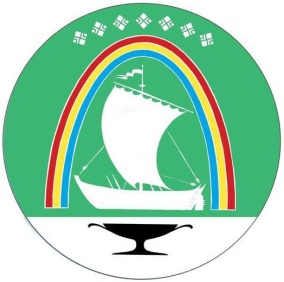 САХАРЕСПУБЛИКАТЫН «ЛЕНСКЭЙОРОЙУОН»МУНИЦИПАЛЬНАЙТЭРИЛЛИИТИНХОНТУРУОЛЛУУР-СУОТТУУРУОРГАН678144, г. Ленскэйк, Ленин уул.,65Тел.:(411-37) 4-66-83Факс (411-37) 4-66-83e-mail: Kontrol_lr@mail.ruСАХАРЕСПУБЛИКАТЫН «ЛЕНСКЭЙОРОЙУОН»МУНИЦИПАЛЬНАЙТЭРИЛЛИИТИНХОНТУРУОЛЛУУР-СУОТТУУРУОРГАН678144, г. Ленскэйк, Ленин уул.,65Тел.:(411-37) 4-66-83Факс (411-37) 4-66-83e-mail: Kontrol_lr@mail.ruСАХАРЕСПУБЛИКАТЫН «ЛЕНСКЭЙОРОЙУОН»МУНИЦИПАЛЬНАЙТЭРИЛЛИИТИНХОНТУРУОЛЛУУР-СУОТТУУРУОРГАН678144, г. Ленскэйк, Ленин уул.,65Тел.:(411-37) 4-66-83Факс (411-37) 4-66-83e-mail: Kontrol_lr@mail.ruСАХАРЕСПУБЛИКАТЫН «ЛЕНСКЭЙОРОЙУОН»МУНИЦИПАЛЬНАЙТЭРИЛЛИИТИНХОНТУРУОЛЛУУР-СУОТТУУРУОРГАН678144, г. Ленскэйк, Ленин уул.,65Тел.:(411-37) 4-66-83Факс (411-37) 4-66-83e-mail: Kontrol_lr@mail.ruот  «11» сентября 2019 г.№ 01-14/03№ п/пНазвание законов и иных нормативных правовых актов с указанием даты и номера акта1Федеральный закон от 06.10.2003 г. № 131-ФЗ «Об общих принципах организации местного самоуправления в Российской Федерации»2Постановление Правительства РФ от 11.11.2002 г. № 804 «О Правилах разработки и утверждения типовых норм труда»3Распоряжение Минкультуры России от 02.08.2017 г. № Р-965 «Об утверждении Методических рекомендаций субъектам Российской Федерации и органам местного самоуправления по развитию сети организаций культуры и обеспеченности населения услугами организаций культуры»4Приказ Минкультуры России от 01.09.2011 г. № 906 «О нормативах штатной численности работников государственных и муниципальных учреждений культурно-досугового типа и библиотек» (вместе с «Методическими рекомендациями по применению нормативов штатной численности работников государственных и муниципальных учреждений культурно-досугового типа и центральных библиотек субъектов Российской Федерации»)5Приказ Минкультуры России от 08.04.2013 г. № 325 «Об утверждении примерного перечня должностей, отнесенных к категории административно-управленческого персонала учреждения, находящегося в ведении Министерства культуры Российской Федерации»6Приказ Минкультуры России от 05.05.2014 г. № 763 «Об утверждении перечней должностей и профессий работников федеральных государственных учреждений, подведомственных Министерству культуры Российской Федерации, относимых к основному персоналу по видам экономической деятельности»7Приказ Минкультуры России от 25.09.2014 г. № 1668 «Об утверждении примерного перечня должностей, отнесенных к категории вспомогательного персонала организаций, находящихся в ведении Министерства культуры Российской Федерации»8Приказ Минкультуры России от 30.12.2014 г. № 2477 «Об утверждении типовых отраслевых норм труда на работы, выполняемые в библиотеках»9Приказ Минкультуры России от 30.12.2014 г. № 2479 «Об утверждении Методических рекомендаций по формированию штатной численности государственных (муниципальных) учреждений культуры (библиотек, фильмофондов, зоопарков, музеев и других организаций музейного типа) с учетом отраслевой специфики»10Приказ Минкультуры России от 30.12.2015 г. № 3448 «Об утверждении типовых отраслевых норм труда на работы, выполняемые в культурно-досуговых учреждениях и других организациях культурно-досугового типа»11Приказ Минкультуры России от 30.12.2015 г. № 3453 «Об утверждении Методических рекомендаций по формированию штатной численности работников государственных (муниципальных) культурно-досуговых учреждений и других организаций культурно-досугового типа с учетом отраслевой специфики»12Приказ Минтруда России от 30.09.2013 г. № 504 «Об утверждении методических рекомендаций по разработке систем нормирования труда в государственных (муниципальных) учреждениях»13Приказ Министерства культуры и духовного развития Республики Саха (Якутия) от 24.11.2016 г. № 511 «О модельных стандартах деятельности муниципальных учреждений культуры Республики Саха (Якутия)»14Приказ Министерства культуры и духовного развития Республики Саха (Якутия) от 28.12.2018 г. № 594 «О модельных штатных расписаниях муниципальных учреждений культуры Республики Саха (Якутия)»15Постановление главы от 01.08.2018 г. № 01-03-653/8 «Об утверждении сети и штатов учреждений культуры Ленского района на 2019 год»16Постановление главы от 17.10.2018 г. № 01-03-902/8 « Об утверждении модельных стандартов деятельности учреждений культуры МО «Ленский район»17Постановление главы муниципального образования «Ленский район» от 05.05.2019 г. № 01-03-418/9 «Об утверждении Положения об оплате труда работников муниципальных учреждений культуры муниципального образования «Ленский район»»18Распоряжение и.о. главы муниципального образования «Ленский район» от 11.02.2015 г. № 12-04-000106/15 «Об уполномоченном органе управления в сфере культуры МО «Ленский район» Республики Саха (Якутия)»19Письмо Минкультуры России от 03.07.2015 г. № 231-01-39-НМ «О направлении Методических рекомендаций по введению нормирования труда в государственных (муниципальных) учреждениях культуры с указаниями особенностей введения типовых норм труда в библиотеках, фильмофондах, зоопарках, музеях и других организациях музейного типа»20Письмо Минкультуры России от 14.07.2016 г. № 217-01-39-НМ «О направлении рекомендаций по особенностям введения типовых отраслевых норм труда на работы, выполняемые в культурно-досуговых учреждениях и других организациях культурно-досугового типа»21Письмо Минкультуры России от 31.08.2016 г. № 265-01-39-НМ «О необходимости внедрения типовых отраслевых норм труда в учреждениях культуры»22Письмо Минкультуры России от 05.09.2016 г. № 269-01-39-НМ «О внедрении нормирования труда в учреждениях культуры»23Письмо Минкультуры России от 11.10.2017 г. № 345-01.1-39-НМ «О направлении рекомендаций по особенностям введения типовых отраслевых норм труда на работы, выполняемые в организациях кинематографии»24Единый квалификационный справочник должностей руководителей, специалистов и служащих (Материал подготовлен специалистами Консультант Плюс)Ф.И.О.Постановление от 01.08.2018г. №01-03-653/8Постановление от 01.08.2018г. №01-03-653/8Согласно данным учрежденияСогласно данным учрежденияОтклонениеФ.И.О.должностькол-во единицдолжностькол-во единицОтклонениеЦентральная библиотека г. ЛенскЦентральная библиотека г. ЛенскЦентральная библиотека г. ЛенскЦентральная библиотека г. ЛенскЦентральная библиотека г. ЛенскЦентральная библиотека г. ЛенскИльчук З.С.директор1директор10Филимонова Г.М.зам. директора2зам. директора10Жапова Е.Н.зам. директора2зам. директора по работе с детьми10Медведева Т.В.гл. библиограф1гл. библиограф10Майер Ю.С.специалист по учетно-хранительной документации1специалист по учетно-хранительной документации10Боженкова Н.С.библиотекарь-каталогизатор1библиотекарь-каталогизатор10Самохвалова П.Г.каталогизатор1библиотекарь-каталогизатор10Мальцева А.Т.методист1методист10Никитина М.К.зав. отделом5зав. отделом10Шабалин С.Н.зав. отделом5зав. отделом компьют.10Кудрина Е.И.зав. отделом5зав. отделом10Авдеева А.В.зав. отделом5зав. отделом10Переведенцева Н.П.зав. отделом5зав. отделом10Иванова А.Г.зав. сектором5зав. сектором11Король  Е.И.зав. сектором5зав. сектором11Пляскина Н.И.зав. сектором5зав. сектором11Ненарыкова Г.К.зав. сектором5зав. сектором11Карпукова Н.А.библиотекарь2библиотекарь1-1Доменицина Н.А.библиотекарь2библиотекарь1-1Федорова М.Б.библиотекарь2библиотекарь1-1Ильчук А.В.библиотекарь по работе с юношеством1библиотекарь по работе с юношеством10Попова А.А.художник-оформитель0,5художник0,50Черненок Л.В.вед. библиограф1библиограф10Крымская С.В.завхоз1начальник отела мат. Тех снабжения10Белобородова Т.Д.ведущий специалист по кадрам1ведущий специалист по кадрам10Корнеева С.А.переплетчик1переплетчик10Шинкоренко С.А.уборщик1,25уборщик служебных помещений1,250Захарова К.В.гардеробщик1гардеробщик10Пуляев Л.В.слесарь сантехник 0,5слесарь сантехник 2 разряда0,50Итого централь-ная библиотека     г. Ленск28,2528,250Детская библиотекаДетская библиотекаДетская библиотекаДетская библиотекаДетская библиотекаДетская библиотекаГаляпина Т.К.зав. сектором2зав. сектором10Отрок О.Л.зав. сектором2зав. сектором10Мокрушина К.В д/овед. библиограф1библиограф10Жапова М.Г. период д/овед. библиограф1библиограф10Коростылева Г.А.библиотекарь3библиотекарь10Литвинова А.С.библиотекарь3библиотекарь10Беляевская В.А.библиотекарь3библиотекарь10Алексеева Н.Я.методист1методист10Нефедова Н.И.уборщик0,75уборщик служебных помещений0,750Мартыненко Е.А.гардеробщик1гардеробщик10Итого детская библиотека8,758,750Библиотека филиал №2 мкр. "Алроса"Библиотека филиал №2 мкр. "Алроса"Библиотека филиал №2 мкр. "Алроса"Библиотека филиал №2 мкр. "Алроса"Библиотека филиал №2 мкр. "Алроса"Библиотека филиал №2 мкр. "Алроса"Клименко О.Н.зав. филиалом1зав. филиалом10Роскошная С.Т.уборщик 0,25уборщик служебных помещений0,250Итого библиотека филиал №2                     мкр. "Алроса"1,251,250Библиотека филиал №13 мкр. "Северный"Библиотека филиал №13 мкр. "Северный"Библиотека филиал №13 мкр. "Северный"Библиотека филиал №13 мкр. "Северный"Библиотека филиал №13 мкр. "Северный"Библиотека филиал №13 мкр. "Северный"Царева Н.В.зав. филиалом1зав. филиалом10Царева Е.В.уборщик 0уборщик служебных помещений0,25-0,25Итого библиотека филиал №13                   мкр. "Северный"11,25-0,25Библиотека филиал №23 мкр. "Разведчик"Библиотека филиал №23 мкр. "Разведчик"Библиотека филиал №23 мкр. "Разведчик"Библиотека филиал №23 мкр. "Разведчик"Библиотека филиал №23 мкр. "Разведчик"Библиотека филиал №23 мкр. "Разведчик"Сидорова В.В.зав. филиалом1зав. филиалом10Виноградова М.Н.уборщик 0,25уборщик служебных помещений0,250Инокентьева Н.И.библиотекарь1библиотекарь10Итого библиотека филиал №23                                       мкр. "Разведчик"2,252,250Библиотека филиал №5 с. БеченчаБиблиотека филиал №5 с. БеченчаБиблиотека филиал №5 с. БеченчаБиблиотека филиал №5 с. БеченчаБиблиотека филиал №5 с. БеченчаБиблиотека филиал №5 с. БеченчаЕмельяновазав. филиалом1зав. филиалом10Попова А.Ауборщик 0,5уборщик служебных помещений0,50Соркомова О.А.истопник (сторож)3истопник (сторож)10Алексеев А.П.истопник (сторож)3истопник (сторож)10Федоров О.В.истопник (сторож)3истопник (сторож)10Итого библиотека филиал №5                     с. Беченча4,54,50Библиотека филиал №4 с. БатамайБиблиотека филиал №4 с. БатамайБиблиотека филиал №4 с. БатамайБиблиотека филиал №4 с. БатамайБиблиотека филиал №4 с. БатамайБиблиотека филиал №4 с. БатамайИванова Н.Ю. д/озав. филиалом0,5зав. филиалом0,50Иванова С.Нуборщик 0,25уборщик служебных помещений0,250Итого библиотека филиал №4                        с. Батамай0,750,750Библиотека филиал №7 с. МурьяБиблиотека филиал №7 с. МурьяБиблиотека филиал №7 с. МурьяБиблиотека филиал №7 с. МурьяБиблиотека филиал №7 с. МурьяБиблиотека филиал №7 с. МурьяМункуева Д.Д.зав. филиалом1зав. филиалом10Белогрудова И.В.уборщик 0,25уборщик служебных помещений0,250Итого библиотека филиал №7                        с. Мурья1,251,250Библиотека филиал №11 с. Орто-НахараБиблиотека филиал №11 с. Орто-НахараБиблиотека филиал №11 с. Орто-НахараБиблиотека филиал №11 с. Орто-НахараБиблиотека филиал №11 с. Орто-НахараБиблиотека филиал №11 с. Орто-НахараКугданова Е.В.зав. филиалом1зав. филиалом10Кугданов Г.Г.уборщик 0,25уборщик служебных помещений0,250Итого библиотека филиал №11                  с. Орто-Нахара1,251,250Библиотека филиал №17 с. ЧамчаБиблиотека филиал №17 с. ЧамчаБиблиотека филиал №17 с. ЧамчаБиблиотека филиал №17 с. ЧамчаБиблиотека филиал №17 с. ЧамчаБиблиотека филиал №17 с. ЧамчаПрокопьева М.В.зав. филиалом1зав. филиалом10Сергеев С.Н.уборщик 0,25уборщик служебных помещений0,250Итого библиотека филиал №17                  с. Чамча1,251,250Библиотека филиал №18 с. ЯрославскийБиблиотека филиал №18 с. ЯрославскийБиблиотека филиал №18 с. ЯрославскийБиблиотека филиал №18 с. ЯрославскийБиблиотека филиал №18 с. ЯрославскийБиблиотека филиал №18 с. ЯрославскийПшеничная С.М. \ Фалдина О.Н. период д.о.зав. филиалом1зав. филиалом10Фалдин А.Е.уборщик 0,25уборщик служебных помещений0,250Итого библиотека филиал №18                   с. Ярославский1,251,250Библиотека филиал №16 с. ХамраБиблиотека филиал №16 с. ХамраБиблиотека филиал №16 с. ХамраБиблиотека филиал №16 с. ХамраБиблиотека филиал №16 с. ХамраБиблиотека филиал №16 с. ХамраМорозова С.В.зав. филиалом0,75зав. филиалом0,750Морозов С.А.уборщик 0уборщик служебных помещений0,25-0,25Итого библиотека филиал №16                с. Хамра0,751-0,25Библиотека филиал №6 с. ДорожныйБиблиотека филиал №6 с. ДорожныйБиблиотека филиал №6 с. ДорожныйБиблиотека филиал №6 с. ДорожныйБиблиотека филиал №6 с. ДорожныйБиблиотека филиал №6 с. ДорожныйТомилова А.А.зав. филиалом0,5зав. филиалом0,50Бондарь Н.П.уборщик 0,25уборщик служебных помещений0,250Итого библиотека филиал №6                         с. Дорожный0,750,750Библиотека филиал №12 с. С. НюяБиблиотека филиал №12 с. С. НюяБиблиотека филиал №12 с. С. НюяБиблиотека филиал №12 с. С. НюяБиблиотека филиал №12 с. С. НюяБиблиотека филиал №12 с. С. НюяХен О.Г.зав. филиалом0,5зав. филиалом0,50Вакансия уборщик 0,25уборщик служебных помещений0,250Итого библиотека филиал №12                         с. С. Нюя0,750,750Библиотека филиал №10 с. Ю. НюяБиблиотека филиал №10 с. Ю. НюяБиблиотека филиал №10 с. Ю. НюяБиблиотека филиал №10 с. Ю. НюяБиблиотека филиал №10 с. Ю. НюяБиблиотека филиал №10 с. Ю. НюяАвдеева В.В.зав. филиалом1зав. филиалом10Поляченко Н.В.уборщик 0,5уборщик служебных помещений0,50Блохина Г.С.гл. библиотекарь1библиотекарь10Алексеев Б.В.истопник (сторож)3истопник (сторож)10Воробьева С.И.истопник (сторож)3истопник (сторож)10Воробьев И.С.истопник (сторож)3истопник (сторож)10Итого библиотека филиал №10                             с. Ю. Нюя5,55,5Библиотека филиал №15 с. ТуруктаБиблиотека филиал №15 с. ТуруктаБиблиотека филиал №15 с. ТуруктаБиблиотека филиал №15 с. ТуруктаБиблиотека филиал №15 с. ТуруктаБиблиотека филиал №15 с. ТуруктаСпиридонова Н.А. (совместитель)зав. филиалом0,75зав. филиалом0,50,25Спиридонова Н.А. (основная)0вакансия доплата библиотекарь0,25-0,25Климова Л.В.уборщик 0уборщик служебных помещений0,25-0,25Итого библиотека филиал №15                            с. Турукта0,751-0,25Библиотека филиал №8 с. НатораБиблиотека филиал №8 с. НатораБиблиотека филиал №8 с. НатораБиблиотека филиал №8 с. НатораБиблиотека филиал №8 с. НатораБиблиотека филиал №8 с. НатораМаксимова О.Н.зав. филиалом1зав. филиалом10Винокурова Т.С.уборщик уборщик служебных помещений0,25-0,25Итого библиотека филиал №8                        с. Натора11,25-0,25Библиотека филиал №20 п. ПеледуйБиблиотека филиал №20 п. ПеледуйБиблиотека филиал №20 п. ПеледуйБиблиотека филиал №20 п. ПеледуйБиблиотека филиал №20 п. ПеледуйБиблиотека филиал №20 п. ПеледуйВысоцкая Н.Н.зав. филиалом1зав. филиалом10Михайлова О.В.зав. отделом1зав. отделом10Серкина Л.Лбиблиотекарь2библиотекарь10Кузнецова Е.В.библиотекарь2библиотекарь10Сахарова Е.В.уборщик 1уборщик служебных помещений10Итого библиотека филиал №20                             п. Пеледуй55Библиотека филиал №22 п. ВитимБиблиотека филиал №22 п. ВитимБиблиотека филиал №22 п. ВитимБиблиотека филиал №22 п. ВитимБиблиотека филиал №22 п. ВитимБиблиотека филиал №22 п. ВитимРужникова И.С.зав. филиалом1зав. филиалом10Черникова Е.А.зав. отделом1зав. отделом10Серкина А.Д.библиотекарь1библиотекарь10Карих С.С.уборщик 0,5уборщик служебных помещений0,50Итого библиотека филиал №22                            п. Витим3,53,50Библиотека филиал №14 с. ТолонБиблиотека филиал №14 с. ТолонБиблиотека филиал №14 с. ТолонБиблиотека филиал №14 с. ТолонБиблиотека филиал №14 с. ТолонБиблиотека филиал №14 с. ТолонКорнилова Е.И.зав. филиалом1зав. филиалом10Попова Р.В.уборщик 0,75уборщик служебных помещений0,250,5Итого библиотека филиал №14              с. Толон1,751,250,5Библиотека филиал №9 с. ИннялыБиблиотека филиал №9 с. ИннялыБиблиотека филиал №9 с. ИннялыБиблиотека филиал №9 с. ИннялыБиблиотека филиал №9 с. ИннялыБиблиотека филиал №9 с. ИннялыГуринова Ю.А.зав. филиалом1зав. филиалом10Терешкина М.Г.уборщик 0,75уборщик служебных помещений0,250,5Итого библиотека филиал №9                          с. Иннялы1,751,250,5ВСЕГО73,2573,250